T.C. 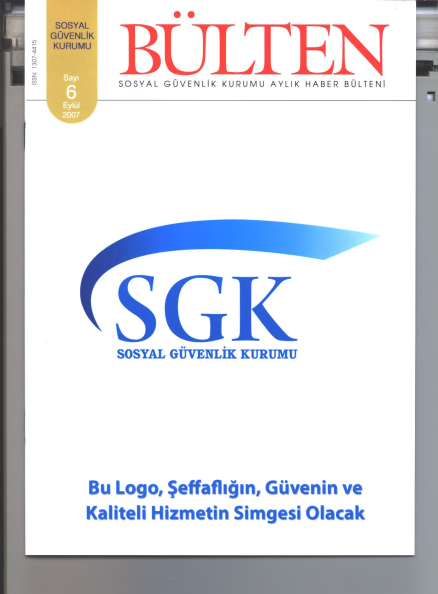                                                                           SOSYAL GÜVENLİK KURUMU                                                            EK-2                                                                        EV HİZMETLERİNDE ON GÜNDEN AZ ÇALIŞTIRILACAKLARA İLİŞKİN FORM(5510 S.K. Ek 9 uncu maddesinin 2 nci fıkrası kapsamındaki sigortalılar için)A-ÇALIŞTIRANIN VE SİGORTALININ KİMLİK/NÜFUS/İLETİŞİM BİLGİLERİA-ÇALIŞTIRANIN VE SİGORTALININ KİMLİK/NÜFUS/İLETİŞİM BİLGİLERİA-ÇALIŞTIRANIN VE SİGORTALININ KİMLİK/NÜFUS/İLETİŞİM BİLGİLERİA-ÇALIŞTIRANIN VE SİGORTALININ KİMLİK/NÜFUS/İLETİŞİM BİLGİLERİA-ÇALIŞTIRANIN VE SİGORTALININ KİMLİK/NÜFUS/İLETİŞİM BİLGİLERİA-ÇALIŞTIRANIN VE SİGORTALININ KİMLİK/NÜFUS/İLETİŞİM BİLGİLERİÇALIŞTIRANINÇALIŞTIRANIN1)KİMLİK BİLGİLERİ1)KİMLİK BİLGİLERİ1)KİMLİK BİLGİLERİSİGORTALININT.C. Kimlik NumarasıT.C. Kimlik NumarasıT.C. Kimlik NumarasıAdıAdıAdıSoyadıSoyadıSoyadıİlk Soyadıİlk Soyadıİlk SoyadıBaba AdıBaba AdıBaba AdıAna AdıAna AdıAna AdıDoğum YeriDoğum YeriDoğum YeriDoğum TarihiDoğum TarihiDoğum TarihiYabancı Uyruklu ise Ülke AdıYabancı Uyruklu ise Ülke AdıYabancı Uyruklu ise Ülke Adı2)NÜFUS BİLGİLERİ2)NÜFUS BİLGİLERİ2)NÜFUS BİLGİLERİİlİlİlİlçeİlçeİlçeMahalle/KöyMahalle/KöyMahalle/KöyCilt NoCilt NoCilt NoAile Sıra No (Hane / Kütük)Aile Sıra No (Hane / Kütük)Aile Sıra No (Hane / Kütük)(Birey) Sıra No(Birey) Sıra No(Birey) Sıra No3)İLETİŞİM BİLGİLERİ3)İLETİŞİM BİLGİLERİ3)İLETİŞİM BİLGİLERİİkametgah Adresiİkametgah Adresiİkametgah Adresiİkametgah Adresiİkametgah Adresiİkametgah Adresiİkametgah Adresiİkametgah Adresiİkametgah Adresiİlçe / İlİlçe / İlİlçe / İlEv TelefonuEv TelefonuEv TelefonuGSM TelefonuGSM TelefonuGSM TelefonuE-Posta AdresiE-Posta AdresiE-Posta AdresiB-SİGRTALININ SOSYAL GÜVENLİK VE İŞE GİRİŞ BİLGİLERİB-SİGRTALININ SOSYAL GÜVENLİK VE İŞE GİRİŞ BİLGİLERİB-SİGRTALININ SOSYAL GÜVENLİK VE İŞE GİRİŞ BİLGİLERİB-SİGRTALININ SOSYAL GÜVENLİK VE İŞE GİRİŞ BİLGİLERİB-SİGRTALININ SOSYAL GÜVENLİK VE İŞE GİRİŞ BİLGİLERİB-SİGRTALININ SOSYAL GÜVENLİK VE İŞE GİRİŞ BİLGİLERİSicil no (SSK/4-a)Sicil no (SSK/4-a)BAĞ-NO (BAĞKUR/4-b)BAĞ-NO (BAĞKUR/4-b)BAĞ-NO (BAĞKUR/4-b)Emekli no (Emekli Sandığı /4-c)Sigortalının işe başladığı tarih…………………………………………Sigortalının işe başladığı tarih…………………………………………Sigortalının işe başladığı tarih…………………………………………Sigortalının işe başladığı tarih…………………………………………Sigortalının ay içerisinde çalışma gün sayısıSigortalının ay içerisinde çalışma gün sayısıSigortalının ay içerisinde çalışma gün sayısıSigortalının ay içerisinde çalışma gün sayısıAy içinde 10 günden az çalışma takip eden ayda devam edecek mi?Ay içinde 10 günden az çalışma takip eden ayda devam edecek mi?Ay içinde 10 günden az çalışma takip eden ayda devam edecek mi?Ay içinde 10 günden az çalışma takip eden ayda devam edecek mi?Meslek adı ve kodu……………………Öğrenim durumu………………………Öğrenim durumu………………………Öğrenim durumu………………………C- EV HİZMETLERİNDE ÇALIŞMA NEDENİC- EV HİZMETLERİNDE ÇALIŞMA NEDENİC- EV HİZMETLERİNDE ÇALIŞMA NEDENİC- EV HİZMETLERİNDE ÇALIŞMA NEDENİC- EV HİZMETLERİNDE ÇALIŞMA NEDENİC- EV HİZMETLERİNDE ÇALIŞMA NEDENİEv Temizliği vb.                                                                                Ev Temizliği vb.                                                                                Ev Temizliği vb.                                                                                Çocuk Bakımı                                                                               Çocuk Bakımı                                                                               Çocuk Bakımı                                                                               Hasta / Yaşlı Bakımı                                                                          Hasta / Yaşlı Bakımı                                                                          Hasta / Yaşlı Bakımı                                                                          Bahçıvanlık                                                                                   Bahçıvanlık                                                                                   Bahçıvanlık                                                                                   Diğer (Belirtiniz)                                                                               Diğer (Belirtiniz)                                                                               Diğer (Belirtiniz)                                                                               D- BEYAN VE TAAHHÜTLERD- BEYAN VE TAAHHÜTLERD- BEYAN VE TAAHHÜTLERD- BEYAN VE TAAHHÜTLERD- BEYAN VE TAAHHÜTLERD- BEYAN VE TAAHHÜTLERYukarıda kimlik bilgileri ve diğer bilgileri belirtilen ………………………………’ın ikamet adresimde ev hizmetleri kapsamında çalışacaktır.Yaptığım beyanların gerçeğe aykırı olduğunun tespit edilmesi halinde yapılan işlemlerin iptalini kabul ettiğimi, Kurumun bu yüzden uğrayacağı zararları kanuni faizi ile birlikte ödeyeceğimi beyan ve taahhüt ederim. ÇALIŞTIRANINAdı SoyadıTarih İmzaYukarıda kimlik bilgileri ve diğer bilgileri belirtilen ………………………………’ın ikamet adresimde ev hizmetleri kapsamında çalışacaktır.Yaptığım beyanların gerçeğe aykırı olduğunun tespit edilmesi halinde yapılan işlemlerin iptalini kabul ettiğimi, Kurumun bu yüzden uğrayacağı zararları kanuni faizi ile birlikte ödeyeceğimi beyan ve taahhüt ederim. ÇALIŞTIRANINAdı SoyadıTarih İmzaYukarıda kimlik bilgileri ve diğer bilgileri belirtilen ………………………………’ın ikamet adresimde ev hizmetleri kapsamında çalışacaktır.Yaptığım beyanların gerçeğe aykırı olduğunun tespit edilmesi halinde yapılan işlemlerin iptalini kabul ettiğimi, Kurumun bu yüzden uğrayacağı zararları kanuni faizi ile birlikte ödeyeceğimi beyan ve taahhüt ederim. ÇALIŞTIRANINAdı SoyadıTarih İmzaYukarıda kimlik bilgileri ve diğer bilgileri belirten ………………………..’in yanında ev hizmetlerinde çalışacağımı beyan ve taahhüt ederim.SİGORTALININAdı SoyadıTarihİmzaYukarıda kimlik bilgileri ve diğer bilgileri belirten ………………………..’in yanında ev hizmetlerinde çalışacağımı beyan ve taahhüt ederim.SİGORTALININAdı SoyadıTarihİmzaYukarıda kimlik bilgileri ve diğer bilgileri belirten ………………………..’in yanında ev hizmetlerinde çalışacağımı beyan ve taahhüt ederim.SİGORTALININAdı SoyadıTarihİmzaEk-2AÇIKLAMALAREv Hizmetlerinde On Günden Az Çalıştırılacaklara İlişkin Form 5510 sayılı Kanunun ek 9 uncu maddesi kapsamında çalıştıran ve sigortalının bildirilmesi amacıyla kullanılır.Ev hizmetlerinde ayda 10 günden az süre ile sigortalı çalıştıranlar % 2 oranında iş kazası ve meslek hastalığı primi öderler.Bildirgenin içinde bulunulan ayın sonuna kadar Kuruma verilmesi gerekir. Adi posta, kargo  veya Kuruma doğrudan verilmesi halinde Kurumun gelen evrak kayıtlarına intikal tarihi; taahhütlü, iadeli taahhütlü, acele posta servisi, PTT kargo, PTT Alo Post yoluyla verilmesi halinde postaya ya da kargoya verildiği tarih Kuruma intikal tarihi olarak kabul edilir.1- Bildirgenin “A) ÇALIŞTIRANIN VE SİGORTALININ KİMLİK / NÜFUS / İLETİŞİM BİLGİLERİ” başlıklı bölümünde çalıştıran ve sigortalının tescil kayıtlarının oluşturulabilmesi için nufüs cüzdanında kayıtlı kimlik ve nüfus bilgileri, Adrese Dayalı Nüfus Kayıt Sisteminde kayıtlı ikamet adresi ile iletişim için kullanılacak ev ve cep telefonu ile e-posta adresi bilgileri yazılır.2- “B) SİGORTALININ SOSYAL GÜVENLİK VE İŞE GİRİŞ BİLGİLERİ” başlıklı bölüme 2.1- Sigortalının varsa 5510 sayılı Kanunun 4 üncü maddesinin birinci fıkrasının (a), (b) ve (c) bentlerine tabi sigorta sicil numaraları yazılır.2.2- Meslek adı ve kodu alanına Türkiye İş kurumunca belirlenen; aşçı (özel hizmet) 5120.03, diğer aşçılar 5120.04, aşçı 5120.10, çocuk bakıcısı 5311.01, evde çocuk bakım elemanı 5311.02, hasta bakım elemanı 5321.01, hasta ve yaşlı bakım elemanı 5322.01, hasta ve yaşlı refakatçisi 5322.03, yaşlı bakım elemanı 5322.04, engelli bakıcısı 5329.02, bahçıvan 6113.10, ütücü 8154.29, hizmetçi-ev işleri 9111.01, diğer gündelikçiler, temizleyiciler ve ilgili işçiler  9112.03, diğer hizmetçiler ve ilgili hizmet işleri 9112.03 mesleklerinden ilgili olanı yazılır.2.3- Öğrenim durumu alanına; okuryazar değil, ilkokul, ortaokul ya da ilköğretim okulu, lise veya dengi okul, yüksekokul veya fakülte, yüksek lisans, doktora, mezuniyet yılı ve mezuniyet bölümü yazılır.2.4- Sigortalının işe başladığı tarih alanına 5510 sayılı Kanunun ek 9 uncu maddesi kapsamında ay içinde 10 günden az çalışmaya başladığı ilk tarih yazılır.2.5- Sigortalının ay içinde çalışma gün sayısı alanına, 10 güne kadar ayın hangi günleri çalışacaksa ilgili tarih alanı işaretlenir. Ayın diğer günleri için ayrıca Form verilmez. 2.6-  "Çalışma devamlı mı ?" alanına “Evet” yazılması halinde takip eden aylar içinde kayıt oluşturulur. Ayrıca Form doldurulması istenmez. 3- “C) ÇALIŞMA NEDENİ” başlıklı bölüme hangi ev hizmeti kapsamında işe alındığı işaretlenir.4- “D) BEYAN VE TAAHHÜTLER” başlıklı bölümünde işveren/vekili ve sigortalının karşılıklı ve Sosyal Güvenlik Kurumuna karşı beyan taahhütleri ile işveren/vekili ve sigortalının imzaları bulunur. İş kazası bildirimi iş kazası bildirimi formu ile birlikte 5510 sayılı Kanunda iş kazası bildirimi için belirlenen süre içerisinde esas alınarak Kuruma verilir.Yabancı uyruklu çalışanlar ev hizmetlerinde 10 günden az çalışamazlar.